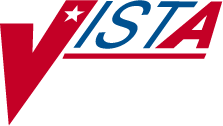 PHARMACY DATA MANAGEMENTUSER MANUALVersion 1.0September 1997(Revised May 2009)Department of Veterans Affairs Office of Enterprise Development Revision History	Each time this manual is updated, the Title Page lists the new revised date and this page describes the changes. If the Revised Pages column lists “All,” replace the existing manual with the reissued manual. If the Revised Pages column lists individual entries (e.g., 25, 32), either update the existing manual with the Change Pages Document or print the entire new manual.May 2009	Pharmacy Data Management V. 1.0	i User ManualPSS*1*137<This page left blank for two-sided printing.>ii	Pharmacy Data Management V. 1.0	February 2009 User Manual1.12	Pharmacy System Parameters Edit[PSS SYS EDIT]The Pharmacy System Parameters Edit option allows the user to edit the Pharmacy System Parameters used in PDM.Example: Pharmacy System Parameters EditMay 2009	Pharmacy Data Management V. 1.0	81User Manual PSS*1*137<This page left blank for two-sided printing.>82	Pharmacy Data Management V. 1.0	February 2009 User ManualDateRevised PagesPatch NumberDescription05/0981PSS*1*139Added Automate CPRS Refill field to the Pharmacy System Parameters Edit [PSS MGR] option.REDACTED02/09AllPSS*1*129Pages renumbered to accommodate added pages. Pharmacy Reengineering (PRE) V.0.5 Pre-Release. Restructured Pharmacy Data Management menu:Grouped related options under the following new sub-menus: Drug Text Management, Medication Instruction Management, Medication Routes Management, and Standard Schedule ManagementAdded temporary Enhanced Order Checks Setup MenuAdded the following options: Find Unmapped Local Medication Routes, Find Unmapped Local Possible Dosages, Map Local Medication Route to Standard, Map Local Possible Dosages, Mark PreMix Solutions, Request Change to Dose Unit, and Request Change to Standard Medication RouteAdded the following reports: Administration Schedule File Report, IV Solution Report, Local Possible Dosages Report, Medication Instruction File Report, Medication Route Mapping Report, Medication Route Mapping History Report, and Strength Mismatch ReportUpdated Table of Contents, Index, and Glossary REDACTED09/97Original Release of User Manual